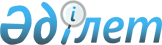 Об определении специально отведенных мест для осуществления выездной торговли на территории Каркаралинского района
					
			Утративший силу
			
			
		
					Постановление акимата Каркаралинского района Карагандинской области от 24 февраля 2021 года № 93. Зарегистрировано Департаментом юстиции Карагандинской области 1 марта 2021 года № 6222. Утратило силу постановлением акимата Каркаралинского района Карагандинской области от 22 ноября 2022 года № 346
      Сноска. Утратило cилу постановлением акимата Каркаралинского района Карагандинской области от 22.11.2022 № 346 (вводится в действие по истечении десяти календарных дней после дня его первого официального опубликования).
      В соответствии с пунктом 2 статьи 27 Закона Республики Казахстан от 12 апреля 2004 года "О регулировании торговой деятельности", приказом исполняющего обязанности Министра национальной экономики Республики Казахстан от 27 марта 2015 года № 264 "Об утверждении Правил внутренней торговли" (зарегистрировано в Реестре государственной регистрации нормативных правовых актов за № 11148), акимат района ПОСТАНОВЛЯЕТ:
      1. Определить специально отведенные места для осуществления выездной торговли на территории Каркаралинского района согласно приложению к настоящему постановлению.
      2. Контроль за исполнением данного постановления возложить на курирующего заместителя акима района.
      3. Настоящее постановление вводится в действие по истечении десяти календарных дней после дня его первого официального опубликования. Специально отведенные места для осуществления выездной торговли на территории Каркаралинского района
					© 2012. РГП на ПХВ «Институт законодательства и правовой информации Республики Казахстан» Министерства юстиции Республики Казахстан
				
      Аким района

Э. Дюсетаев
Приложение
акимата Каркаралинского
района
от 24 февраля 2021 года
№ 93
№ п/п
Наименование населенного пункта
Место расположения
1
Город Каркаралинск
Площадь перед зданием гостиницы "Каркаралы", улица Т.Аубакирова 27
2
Город Каркаралинск
Площадь перед зданием районного акимата, улица Т.Аубакирова 23 
3
Город Каркаралинск
Территория центрального парка и аллея по улице Ермекова
4
Село Егиндыбулак
Площадь перед зданием Казпочты, улица Мади 9
5
Поселок Карагайлы
Площадь перед зданием акимата 20 квартал, дом 4
6
Поселок Карагайлы
Площадь перед зданием магазина "Салтанат" 18 квартал
7
Село Ынталы
Площадь перед зданием сельского дома культуры, улица Бейбітшілік 13
8
Село Талды 
Площадь перед зданием дома культуры, улица Жамалиден 12
9
Село Коктас
Площадь перед зданием дом обряда, улица Абая 37
10
Село Татан
Площадь перед зданием магазина "Алтын дән", улица Орталык 10
11
Село Осибай
Автостоянка перед зданием клуба, улица Ж.Елебекова 6/2
12
Село Бастал
Площадь перед зданием библиотеки 
13
Село Жарлы
Площадь перед зданием магазина, улица Машани 33 
14
Село Акшокы
Площадь перед домом № 9 села Акшокы
15
Село Жекежал
Площадь перед домом № 1 села Жекежал
16
Село Актасты
Площадь перед зданием магазина "Айнур", улица Казыбек Би 19
17
Село Буркитты
Площадь перед зданием автостанции, улица Тын 7
18
Село Аппаз
Площадь перед зданием расположения крестьянского хозяйства "Аппаз", улица А. Азиева 9/1
19
Село Томар
Площадь перед зданием сельской врачебной амбулатории, улица Достык 9